DEMANDE D’INSCRIPTION A L’ENSEIGNEMENT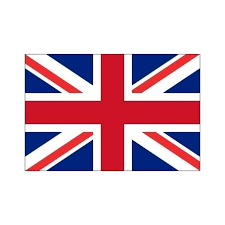 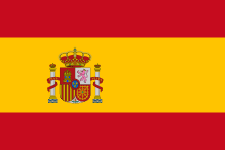 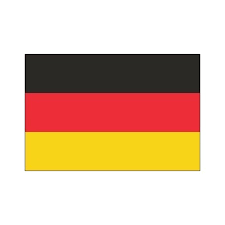  FACULTATIF LANGUES ET CULTURES EUROPEENNES Renseignements élèves : Nom : ………………………………………..    Prénom : ……………………………………..Date de Naissance : ……………………………………………………………………………..Classe fréquentée en 2022/2023 : ……………………………………………………………..Enseignement facultatif demandé : LCE Anglais       □                         LCE Espagnol            □             LCE Allemand         □(Vous pouvez faire deux choix, dans ce cas vous devez les hiérarchiser.  Vous indiquerez votre choix 1 et choix 2)Renseignements des représentants légaux : Nom du représentant légal 1 : …………………………  Prénom : …………………………….Adresse : ………………………………………………………………………………………...…………………………………………………………………………………………………...N° de Tel fixe : . …………………… ………..N° de portable : ……………………………….Messagerie électronique : ……………………………………………………………………….Nom du représentant légal 2 : …………………………  Prénom : …………………………….Adresse (si différente) : ………………………………………………………………………....…………………………………………………………………………………………………...N° de Tel fixe : . …………………… ………..N° de portable : ……………………………….Messagerie électronique : ……………………………………………………………………….Motivations de l’élève pour suivre l’enseignement facultatif(rédaction de quelques lignes par l’élève) : Attention cette partie sera rédigée au collège le vendredi 2 juin à 12 h 20…Ne pas compléter……………………………………………………………………………………………………………………………………………………………………………...…………………………………………………………………………………………………...…………………………………………………………………………………………………...…………………………………………………………………………………………………...…………………………………………………………………………………………………...…………………………………………………………………………………………………...…………………………………………………………………………………………………...…………………………………………………………………………………………………...…………………………………………………………………………………………………...…………………………………………………………………………………………………...…………………………………………………………………………………………………...…………………………………………………………………………………………………...…………………………………………………………………………………………………...…………………………………………………………………………………………………...…………………………………………………………………………………………………...…………………………………………………………………………………………………...…………………………………………………………………………………………………...…………………………………………………………………………………………………...…………………………………………………………………………………………………...…………………………………………………………………………………………………...…………………………………………………………………………………………………...…………………………………………………………………………………………………...…………………………………………………………………………………………………..........................................................................................................................................................…………………………………………………………………………………………………..Avis de la commission1° Commentaire sur la motivation…………………………………………………………………………………………………...…………………………………………………………………………………………………...…………………………………………………………………………………………………...…………………………………………………………………………………………………...…………………………………………………………………………………………………...…………………………………………………………………………………………………...2° Avis du professeur de la langue concernée…………………………………………………………………………………………………...…………………………………………………………………………………………………...…………………………………………………………………………………………………...…………………………………………………………………………………………………...…………………………………………………………………………………………………...…………………………………………………………………………………………………...3° Avis du conseil de classe…………………………………………………………………………………………………...…………………………………………………………………………………………………...…………………………………………………………………………………………………...…………………………………………………………………………………………………...…………………………………………………………………………………………………...…………………………………………………………………………………………………...4° Si, nécessaire, points obtenus après coefficient des bilans périodiques…………………………………………………………………………………………………...…………………………………………………………………………………………………...…………………………………………………………………………………………………...…………………………………………………………………………………………………...…………………………………………………………………………………………………...…………………………………………………………………………………………………...Décision de la commission : Admis    □    								Refusé □Motif de la décision.…………………………………………………………………………………………………...…………………………………………………………………………………………………...…………………………………………………………………………………………………...…………………………………………………………………………………………………...…………………………………………………………………………………………………...…………………………………………………………………………………………………...…………………………………………………………………………………………………...